COUNTY COMMISSION RECORD, VERNON COUNTYWednesday, November 29, 2023,	                                                                      9th November Adj.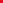 THE VERNON COUNTY COMMISSION MET, PURSUANT TO ADJOURNMENT, WEDNESDAY, NOVEMBER 29, 2023, AT 9:00 A.M.  PRESENT: JOE WILSON, PRESIDING COMMISSIONER; EVERETT L. WOLFE, SOUTHERN COMMISSIONER; CINDY THOMPSON, NORTHERN COMMISSIONER;           2024 BUDGETCircuit Judge David Munton, Shane Hirschman, Circuit Court Administrator, and Carrie Poe, Circuit Court Clerk, called on the Commission to discuss their budget for next year.				          BIODIESEL FUELDarrin Peters, Missouri Soybean Board and Andy Hays, MFA, met with the Commission to discuss biodiesel fuel options for the county.  Mike Reasoner, Road and Bridge Foreman, also attended the meeting. It was decided that Darrin would send more information to the Commission in the coming months. Commissioner Wolfe and Mike discussed the results of the meeting.    FEMAInvoices for the clean-up from the July 30th windstorm were emailed to Kevin Haskin with FEMA. A follow-up telephone conference with Commissioner Wilson occurred.     PDMP Commissioner Thompson made a motion to approve an order approving the renewal of the PDMP user agreement and authorizing the execution of the agreement with St. Louis County, Missouri for one year. Commissioner Wilson seconded the motion. All voted in favor to approve.                                                               ROAD AND BRIDGEMike Reasoner, Road and Bridge Foreman, discussed a culvert that may need to be replaced on Panama Road west of the new bridge and other bridges in the county that should be repaired or replaced. He also reported that the new bridge on Chouteau Road is complete, and the road is now open. Notices were emailed to the media and all appurtenant parties. ADJOURNOrdered that Commission adjourn at 3:35 P.M. until Tuesday, December 5, 2023.ATTEST: ________________________________ APPROVED:_____________________________		CLERK OF COMMISSION			       PRESIDING COMMISSIONER